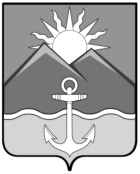 АДМИНИСТРАЦИЯХАСАНСКОГО МУНИЦИПАЛЬНОГО РАЙОНАПОСТАНОВЛЕНИЕ пгт Славянка28.11.2022 г.                                                                                                           № 895-па О проведении  онлайн-акции «Тест по истории Великой Отечественной войны»	В соответствии с Федеральным  законом Российской Федерации от                        6  октября   2003  года № 131-ФЗ «Об общих принципах организации местного самоуправления   в Российской Федерации», в целях реализации муниципальной программы «Молодежная политика Хасанского муниципального района на             2022-2024 годы», утвержденной постановлением администрации Хасанского муниципального района от 7 сентября 2021 года № 696–па, администрация Хасанского муниципального района   ПОСТАНОВЛЯЕТ:           1.  Провести 2 декабря 2022 года на территории Хасанского муниципального района онлайн-акцию «Тест по истории Великой Отечественной войны»  (далее-Тест).	2.  Утвердить прилагаемые:	2.1. Положение о проведении Теста (приложение № 1);2.2. Смету расходов на проведение Теста (приложение № 2).           3.  Отделу культуры, спорта и молодежной политики администрации Хасанского муниципального района  (О.И. Бражник) организовать подготовку и проведение Теста.   4.  .  Начальнику отдела бухгалтерского учета администрации Хасанского муниципального района (М.Н. Снытко):  4.1. Списать с подотчета начальника отдела культуры, спорта и молодежной политики администрации Хасанского муниципального района (М.П. Горниковой) товар (бланки), оплаченный из средств, предусмотренных на финансирование муниципальной программы «Молодежная политика Хасанского муниципального района на 2022 – 2024 годы» в размере  50,00 руб. (пятьдесят рублей 00 копеек),  в рамках муниципального контракта  от 17 мая 2022 года № 42 на поставку патриотической и социальной продукции для реализации мероприятий, проводимых администрацией Хасанского муниципального района. Смета расходов (приложение № 2). КБК 018 0707 0400525014 244.4.2. Списать с подотчета начальника отдела культуры, спорта и молодежной политики администрации Хасанского муниципального района (М.П. Горниковой) товар (значки) оплаченные из средств, предусмотренных на финансирование муниципальной программы «Молодежная политика Хасанского муниципального района на 2022 – 2024 годы» в размере 6 300, 00 руб. (шесть тысяч триста рублей 00 копеек) согласно счета № 1/11 от 02.11.2022 г. Смета расходов (приложение № 2). КБК 018 0707 0400525014 244.            5.  Разместить настоящее постановление на официальном сайте администрации Хасанского муниципального округа в информационно–телекоммуникационной сети «Интернет».	6.  Настоящее постановление вступает в силу со дня  его принятия.       7.  Контроль за исполнением настоящего постановления возложить на заместителя главы администрации Хасанского муниципального района                 А.Е. Худоложного.Глава Хасанского муниципального района		                                                                   И.В.Степанов Приложение № 1 утверждено постановлением администрации                                                                             Хасанского муниципального района                                                                             от  28.11.2022 г.  № 895-па  Положениео проведении  онлайн-акции «Тест по истории Великой Отечественной войны»Общие положения         1.1.  Настоящее положение определяет порядок и условия проведения онлайн-акции «Тест по истории Великой Отечественной войны» (далее-Тест), который пройдет 2 декабря  2022 года.         1.2.  Организаторами  Теста выступают Молодежный парламент при Государственной Думе Федерального Собрания РФ и администрация Хасанского муниципального района.        1.3.  Тест проводится в рамках проекта «Большая история».        1.4.   Участие в Тесте является добровольным и бесплатным.Цель Теста         2.1. Тест проводится с целью получения знаний о Великой Отечественной войне.Задача Теста         3.1.  Задачами проведения Теста является:         - популяризация военного и гражданского подвига, ведущей роли советского народа в Победе в Великой Отечественной войне;        - мотивация граждан к изучению истории Великой Отечественной войны;         - представление возможности участникам теста получить объективную оценку своих знаний в области истории Великой Отечественной войны.Организация Теста         4.1.   Онлайн-форму теста можно будет скачать на сайте проекта «Большая история» https://big-history.ru.         4.2.  Тест включает в себя 30 заданий.         4.3.  Общая сумма баллов 30.         4.4.  Язык теста – русский.         4.5.  Время выполнения заданий – 30 минут.         4.6.  Результат выдается сразу после завершения прохождения теста.Дата и время проведения Теста         5.1.  Дата и время проведения Теста: 2 декабря  2022 года  с 10.00 до 24.00 в режиме онлайн. На площадке МБУ «Хасанская межпоселенческая (районная) библиотека» Тест можно пройти в офлайн-режиме.Приложение № 2утверждена постановлением администрации                                                                             Хасанского муниципального района                                                                             от 28.11.2022 г.  № 895-па  Смета расходов на проведение  онлайн-акции «Тест по истории Великой Отечественной войны»№ п/пНаименование расходовКоличество ед.Цена за ед./руб., коп.Сумма (руб., коп.)1БланкиМуниципальный контракт: от 17 мая 2022 года № 42 на поставку патриотической и социальной продукции.               КБК 01807070400525014244.225,0050,002.Значки «Стоп СПИД»Счет № 1/11 от 02 ноября 2022 г.10063,006 300,00 И Т О Г О И Т О Г О И Т О Г О И Т О Г О6 350,00